أصِلُ  الـمفرد  بالجمع الـمناسب :قَلَمٌ          .                         .  رِجالٌرَجُلٌ         .                         .  جُمَلٌأرنَبٌ        .                         .  أشخاصٌطاوِلَةٌ        .                        .  أقلامٌجُملَةٌ         .                        .  حُروفٌشَخصٌ     .                         .  طاولاتٌحَرفٌ       .                         .  أرانبأحَوِّلُ  الى الجمع :مِسطَرَةٌ  :  ................  -    يَومٌ  :  ................سَهلٌ    :  ................  -   صَحنٌ : ...............مَنزِلٌ    : .................  -   عَمَّةٌ    : ...............أصِلُ  المذكّر  بالمؤنّث  المناسب :ديكٌ          .                 . بَقَرَةٌكَلبٌ         .                 . دَجاجَةٌثورٌ           .                 . نَعجَةٌخَروفٌ       .                 . كَلبَةٌعصفورٌ      .                 .  لَبوَةأسد         .                 . عصفورةأكتُبُ  مَكان الفراغ  "  هذا"  أو  "هذه "  : .............كَلبٌ     -   ............  بَيتٌ -  ........... دَجاجةٌ – ............  بَقَرَةٌ     - ..............  أختي  - ..........  أخي – ...........  بِنتٌ     -  ............. أبي      -  .........  مقعَدي – ‏‏        مدرسة دومينيكان لسيدة الداليفراند عاريا- لبنانالصّف الأول الأساسينيسان - الاسبوع الأول            الاسم: ...............................أ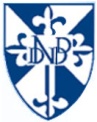 